В нашей станице Ленинградской есть замечательный духовой оркестр, который стал визитной карточкой нашего района. Ни один праздник не обходится без замечательного дружного коллектива. Трудно себе представить культуру без музыки в исполнении духовых оркестров. Давайте вспомним с чего всё начиналось. Духовые оркестры и духовая музыка в России начали своё развитие в ХVIII в. при Петре I. Он явился создателем военно-оркестровой службы в России. Духовые оркестры участвовали в военных походах и парадах победы, играли на царских свадьбах и развлекали людей в городских парках. Огромной была роль духовых оркестров в годы Великой Отечественной войны 1941-1945 годов. Духовые оркестры выступали на переднем крае обороны и в госпиталях, тем самым поднимали боевой дух солдат. В Советском союзе существовало около 60 тысяч самодеятельных духовых оркестров. Был такой оркестр и в доме культуры колхоза им. Кирова.      Карпенко Иван Яковлевич в 1947 году собрал талантливых детишек и начал с ними заниматься. Чтобы как-то стимулировать юных музыкантов, правлением колхоза было принято решение ставить детям ½ трудодня.          На смену Ивану Яковлевичу пришёл его ученик Кныш Александр Яковлевич.  Он руководил оркестром до 1997 года. В 1997 г. Александр Яковлевич ушёл из жизни. Не стало руководителя и казалось, что оркестра больше никогда не будет. Но спустя 20 лет в дом культуры пришёл на работу талантливый музыкант Михаил Петрович Тимощенко. В двухтысячные постепенно началось возрождение духовой музыки в нашей стране. Была создана ассоциация духовых оркестров «Духовое общество».   В октябре 2016 года во Всероссийском музейном объединении музыкальной культуры им. М.И. Глинки состоялось  первое заседание ассоциации, на котором обсуждались меры по возрождению и развитию духовой музыки. Задумались над этим вопросом и в Централизованной клубной системе. Михаил Петрович Тимощенко объединил энтузиастов и любителей музыки со всего Ленинградского района в единый оркестр. Название решили оставить прежнее «Кировский духовой оркестр». Играют в оркестре люди разных профессий: культработники, индивидуальные предприниматели, фермеры, пенсионеры. Есть в коллективе старожилы, участники прежнего коллектива,  Балаклеец А.П., Евтенко В.Ф., Шкрыль А.В. и совсем молодые ребята Роковой Алексей, братья Шостак Андрей и Алексей, Зарукин Фёдор, Галенко Вячеслав. Гордость оркестра девушка, которая играет на саксофоне и поёт, Суфрадзе Анастасия и учащийся 7 класса МБУ СОШ №1 им. З.Я. Лавровского Журавлёв Андрей. Всех их объединяет фанатичная любовь к духовой музыке.4 ноября 2016 года состоялась первая репетиция оркестра. Потом продолжились выступления в фойе дома культуры ЦКС Ленинградского района. Первый раз с большой праздничной программой, возрождённый оркестр выступил в парке им. А.Н. Островского ст. Ленинградской 28 апреля 2017 года. Свой концерт они посвятили 70 летию Кировского духового оркестра. В этот день музыканты играли для многочисленных зрителей старинные  и современные мелодии. Станичникам выступление очень понравилось, и оркестр стал проводить такие встречи в выходные летние дни. Способность ярко звучать вне помещений на улице, в парке придала деятельности Кировского духового оркестра особую красоту и привлекательность. Мелодии, издаваемые духовыми инструментами способны вызывать у слушателей разные эмоции радость и печаль, любовь и трепет, восхищение и гордость за свою родину.  Вот уже почти 2 года как руководит  Кировским духовым оркестром дирижёр Централизованной клубной системы Ленинградского сельского поселения Михаил Петрович Тимощенко.  И за это время  коллектив много раз радовал всех своей музыкой.   В 2017 году  было 27 выступлений. Но зритель хотел встречаться с коллективом ещё чаще, поэтому было принято решение создать проект «Оркестр молодости нашей». В декабре 2017 года М.П. Тимощенко и директором ЦКС                 М.В. Сухоруковой был разработан проект и утверждён план его реализации.  Глава Ленинградского сельского поселения Николай Иванович Сидак одобрил это начинание. Основная цель создания проекта – организация досуга и культурного отдыха населения района, приобщение к мировой культуре через различный репертуар духового оркестра, развитие музыкально-эстетического вкуса у подрастающего поколения.  Название проекту дала художественный руководитель СКК Ленинградского района С.Н. Андреева. Отдел культуры МО Ленинградский район поддержал эту идею, и уже 21 января 2018 года в паркетном зале Социально-культурного комплекса Ленинградского района прошёл первый вечер танцев под звуки духового оркестра. Музыканты пригласили всех присутствующих отправиться в прошлое и вспомнить песни нашей юности, где они звучали из открытых окон. Кировский духовой оркестр играл давно забытые  и любимые мелодии: «В городском саду», «Фокстрот Оля», «Золотое танго», «Осенний сон». Начинание оказалось настолько удачным, что зритель стал с нетерпением ждать новых встреч с музыкантами. Каждый новый вечер организаторы готовили тщательно и старались разнообразить тематику и репертуар. 25 марта участники вечера танцев и побывали на празднике воспоминаний и ностальгии. Они пели колыбельные, пионерские и комсомольские песни. А оркестр играл в этот день музыку 70-80 годов.        15 апреля  Кировской духовой оркестр вновь собрал любителей музыки. Мероприятие прошло  в рамках Всероссийской акции «Культурный минимум». Называлось мероприятие «Гармония весны» и посвящено этому прекрасному времени года.Наступила Весна, и вечера танцев стали проходить в парке отдыха им. А.Н. Островского ст. Ленинградской. 28 апреля оркестр  и его руководитель Михаил Петрович Тимощенко, в очередной раз порадовали всех своей оригинальной музыкальной программой, подарив улыбки и хорошее настроение! Музыка единственная из всех видов искусств тонко передаёт чувства и переживания человека. «Наташа», «Соловьиная роща», «На теплоходе», «Свей», «Маленький принц», «В Кемптаунском порту» и другие песни вызвали улыбки зрителей и бурные аплодисменты.9 мая – День Победы. В этот майский день по всей стране в парках и скверах звучат мелодии в исполнении духовых оркестров. Кировский духовой оркестр в этот день играл мелодии военных лет и современные песни о войне. «Севастопольский вальс», «Вальс Степановых», «Вальс Победы», «Служить России», «Майский вальс», «День Победы» - все эти песни были исполнены солистами оркестра и учащимися 2 «а» класса НОШ № 40 имени Н. Т. Воробьёва, учитель И.А. Юхименко. И как в далёком 1945 году пожилые люди закружились в праздничном вальсе. В июне оркестр выступал 2 раза в месяц, а в июле и августе по многочисленной просьбе жителей станицы – каждое воскресенье. Репертуар коллектива разнообразен: песни, музыка из кинофильмов, вальсы, танго, эстрадно-джазовые композиции. За семь месяцев 2018 года уже было 24 выступления. Неоднократно Кировский духовой оркестр принимал участие в сводных духовых оркестрах, которые выступали  в г. Краснодаре. Не остаются равнодушными участники вечеров, они выражают слова благодарности в местной газете «Степные зори», в социальных сетях. Понравился проект и председателю Совета ветеранов Ленинградского сельского поселения Василию Ивановичу Глушко. Он не пропускает ни одно выступление оркестра, и каждый раз вручает букет цветов самому активному участнику танцев. О прошедших и предстоящих концертах, жители могут прочитать  информацию на сайтах администрации Ленинградского сельского поселения, отдела культуры МО Ленинградский район и в СМИ.Наш Кировский духовой оркестр стал популярен и востребован.          Он – наша гордость! Г. Шаманская,зав. организационным сектором ЦКСЛенинградского сельского поселенияЛенинградского района.ФОТО: из архива ЦКС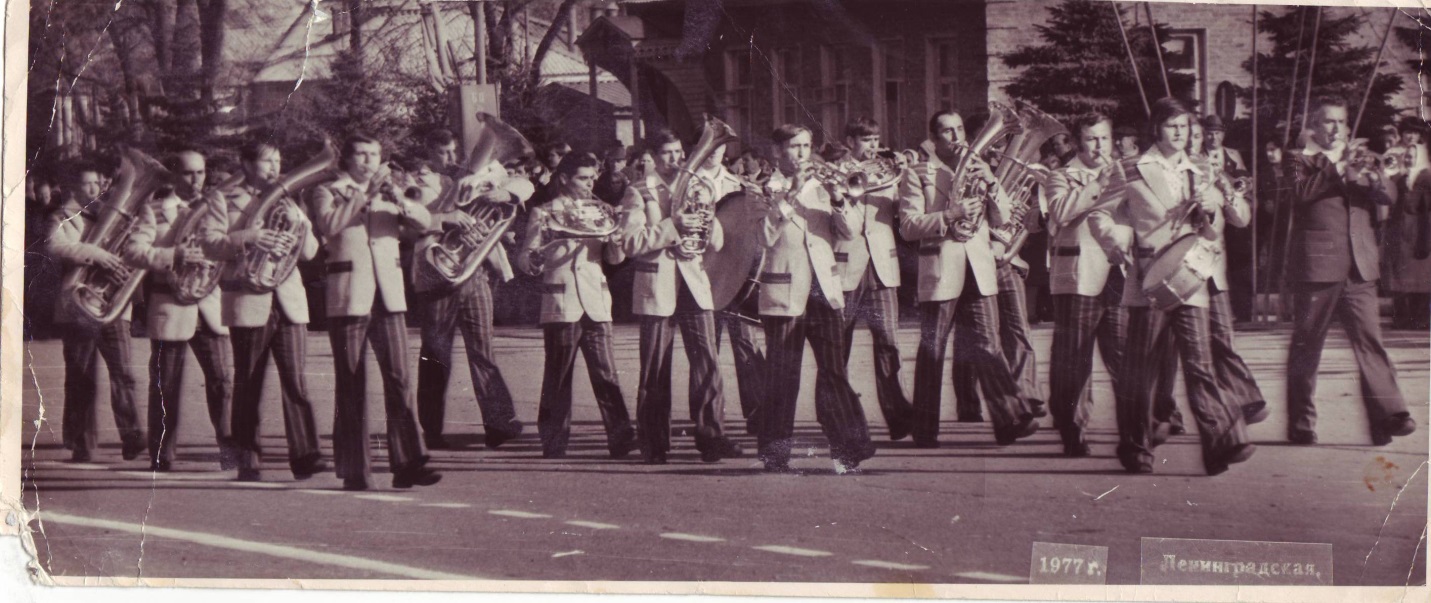 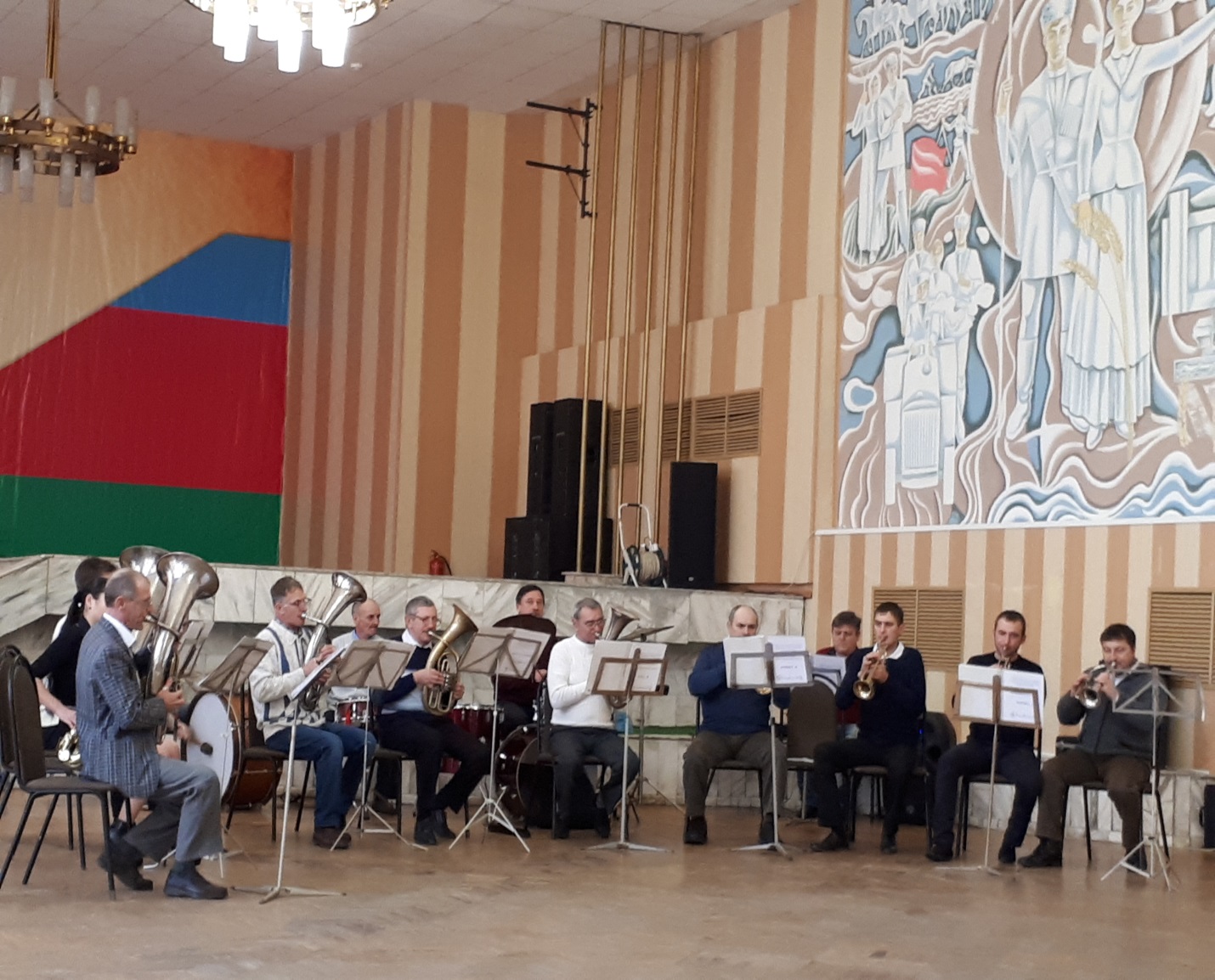 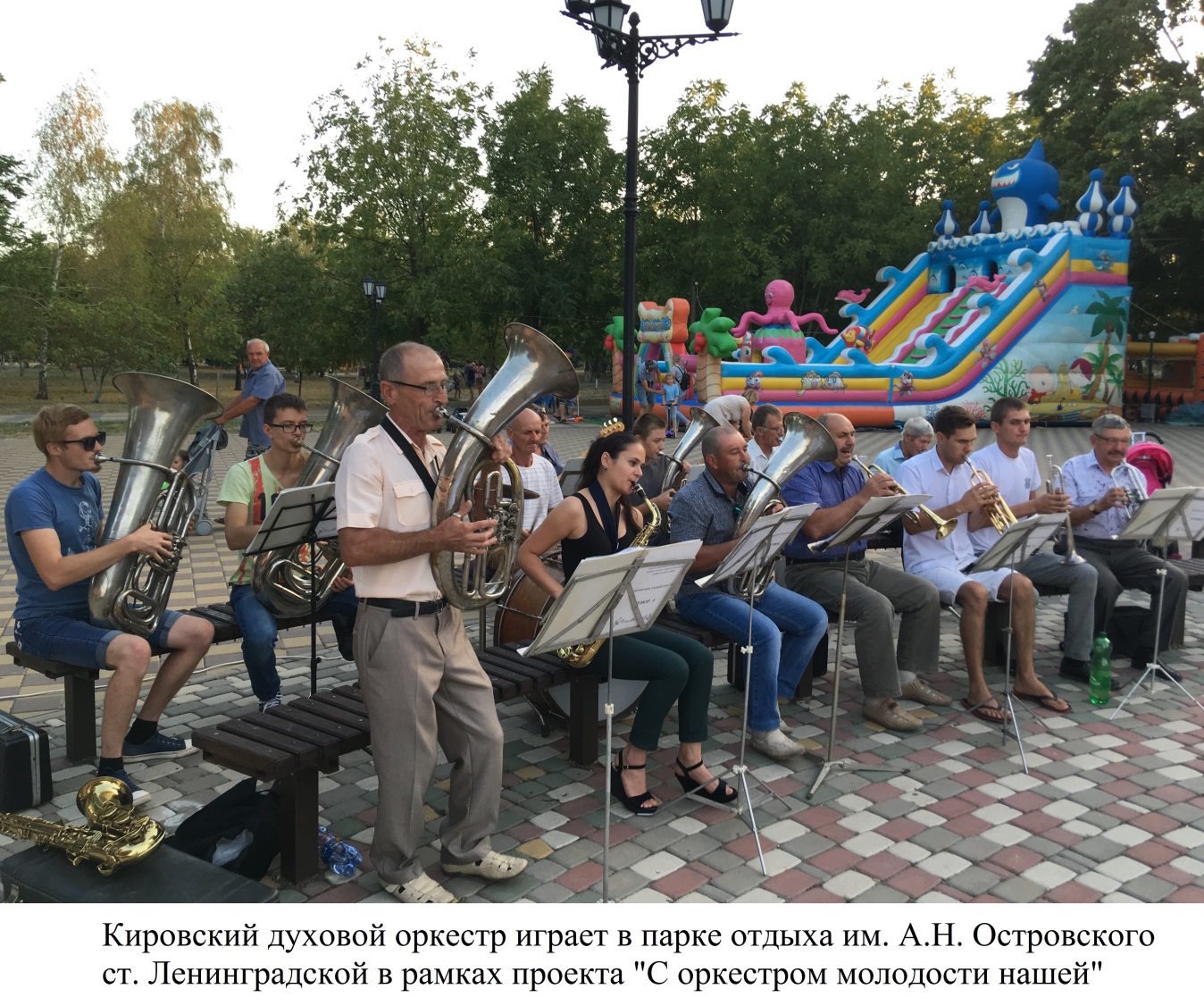 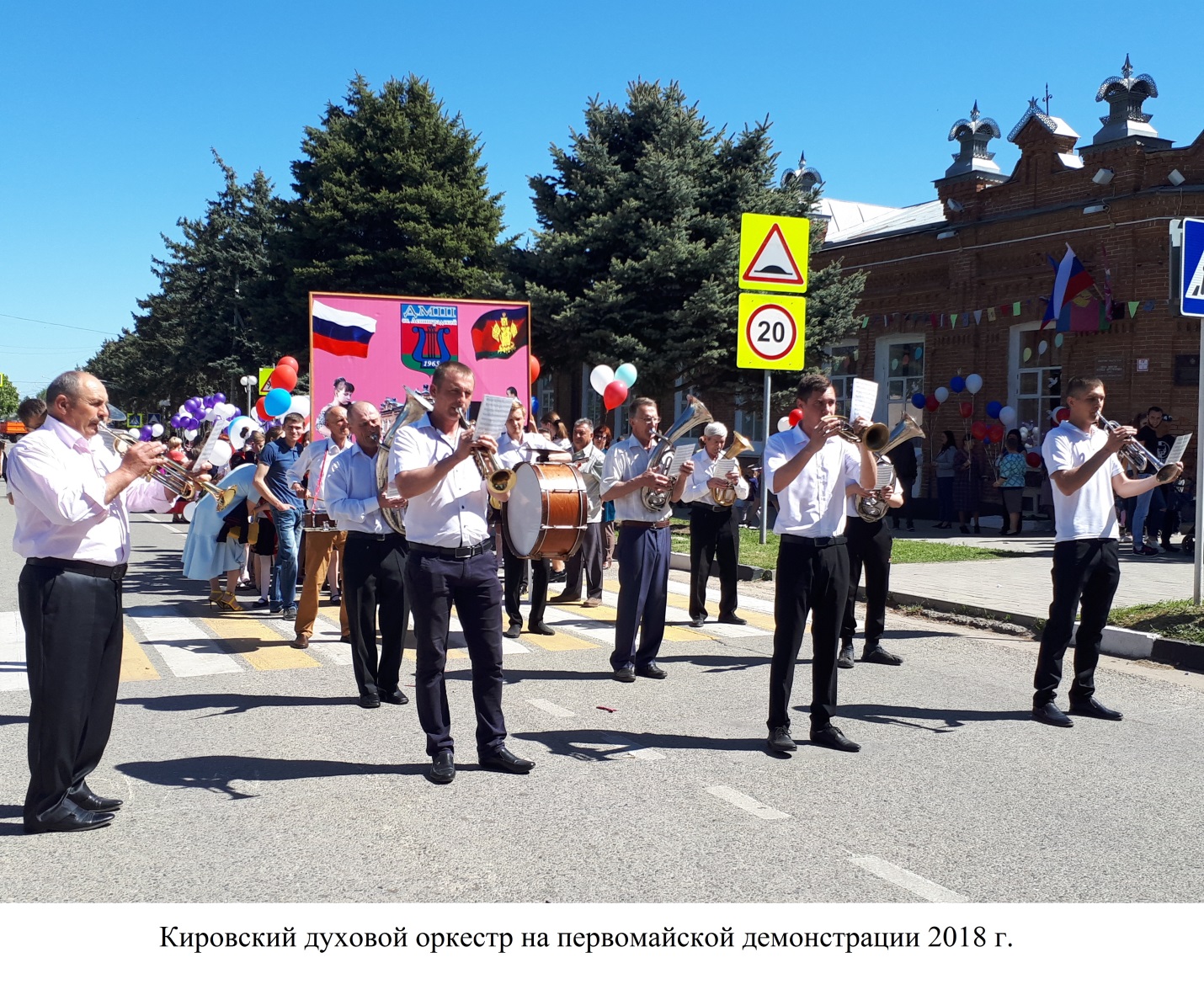 